МАТЕРИАЛЫдля членов информационно-пропагандистских групп(июнь 2022 г.)МОЛОДЕЖЬ – НАСТОЯЩЕЕ И БУДУЩЕЕ НЕЗАВИСИМОЙ БЕЛАРУСИ: КО ДНЮ НЕЗАВИСИМОСТИ 
РЕСПУБЛИКИ БЕЛАРУСЬ Материалы подготовленыАкадемией управления при Президенте Республики Беларусь 
на основе сведений государственных органов и общественных организаций, материалов БелТА и «СБ. Беларусь сегодня» Мотивированные, образованные и активные молодые люди являются залогом успешного развития любого государства, его стратегическим ресурсом. Представители белорусской молодежи проявляют активность во всех сферах жизни общества, вносят существенный вклад в наращивание экономического потенциала нашей страны, повышение ее политического авторитета, отстаивают честь Родины на международных спортивных состязаниях и культурных конкурсах, разрабатывают научные проекты и участвуют в социально значимых инициативах. На молодежь в современных непростых условиях возложена важная задача – сберечь Беларусь и заложить фундамент ее развития для следующего поколения. Встречаясь 20 мая 2022 г. с пионерским активом по случаю празднования 100-летия пионерского движения, Президент Республики Беларусь А.Г.Лукашенко уже не в первый раз подчеркнул этот тезис: «Время выбрало вас прежде всего. В ваших руках будущее страны, и вы должны свою страну сохранить».Учитывая важность и ответственность этой миссии, крайне важно, чтобы молодые люди были патриотами, уважали свою историю, культуру и традиции. Разделяли духовные ценности, четко осознавали ответственность не только за себя, но и за своих родителей, бабушек и дедушек, за своих предков, многие из которых отдали свои жизни, чтобы сегодня мы жили в свободной и независимой стране. Лишь в этом случае, имея перед собой подобные гражданские и нравственные ориентиры, ощущая подставленное государством твердое плечо поддержки, можно созидать как на благо всей страны, так и себя лично.Социальный и демографический портрет современной 
белорусской молодежиПо данным Национального статистического комитета на начало 2022 г., в Республике Беларусь насчитывается 1 663 261 молодых граждан в возрасте от 14 до 31 года (около 20% от общего количества населения). Юношей среди молодежи немного больше, чем девушек – 844,0 тыс. и 819,2 тыс. соответственно.СЛОНИМ: На 01.01.2022 года в Слонимском районе проживает 11 465 человек в возрасте 14-31 года, или 18,47% от общей численности населения района. Самыми крупными молодёжными общественными объединениями в Слонимском районе являются ОО «Белорусский республиканский союз молодежи» (62 первичных организации – 2 940 человек) и ОО «Белорусская республиканская пионерская организация» (4 264 человека – 22 дружины).Подавляющее большинство белорусской молодежи проживает в городах и поселках городского типа, что объясняется глобальными тенденциями урбанизации населения развитых стран.Справочно.По территориальному распределению на сельскую местность приходится только 296,5 тыс. жителей в возрасте от 14 до 30 лет. В столице проживают 404,7 тыс. молодых людей. Среди регионов самыми «молодежными» можно назвать Минскую – 256,0 тыс. и Гомельскую области – 240,5 тыс. Меньше всего молодых людей в Могилевской и Гродненской областях – 171,3 тыс. и 176,9 тыс. соответственно.Основная доля трудящейся молодежи занята в креативной индустрии, поэтому одним из самых «молодежных» подвидов экономической деятельности являются «информационные технологии», где более трети от общей численности занятых в этой сфере (37,5%) – именно молодые люди.СЛОНИМ:Сегодня для современного молодого человека сеть интернет – это быстрая возможность получить информацию, постоянно быть в курсе всего происходящего в мире, возможность заявить о себе, весело провести время. С целью популяризации работы, направленной на реализацию молодежной политики  в районе  Слонимский  РК ОО «БРСМ» и отдел идеологической работы и по делам молодежи Слонимского райисполкома ведут ежедневную работу в интернет-пространстве в социальных сетях «ВКонтакте», «Instagram», «Facebook», «Telegram» в группах «Молодежь Слонимщины», «Слоним В ТЕМЕ», «Слонимские вести», «Слонимский райисполком».  Справочно.По данным Фонда социальной защиты населения на 1 мая 2022 г., в сфере услуг по проживанию и питанию молодежь составляет 38,4% от общего количества занятых в данной сфере, в сфере торговли – 22,4%, в сфере спорта, развлечений и отдыха – 20,8%, в финансовой деятельности – 20,6%, профессиональной, научной деятельности – 19,9%.В целом, для белорусской молодежи являются важными вопросы, связанные с занятостью, здоровьем, семьей и образованием. Об этом говорят результаты социологического опроса молодых людей в возрасте от 14 до 17 лет («поколения Z»), проведенного в сентябре 2021 г.По данным исследования, главными жизненными целями «поколения Z» являются достижение делового успеха, построение карьеры (60,3%), сохранение и укрепление здоровья (51,6%), создание счастливой семьи (49,5%). Топ-5 жизненных приоритетов дополняет желание стать профессионалом в своей специальности и разбогатеть. По мнению молодых людей, гарантией их благополучного будущего выступает открытие собственного бизнеса (51,8%), установки «много, настойчиво работать» (48,8%), «постоянно учиться, повышать свою квалификацию» (47,7%). Также молодежь демонстрирует высокую степень удовлетворенности своей жизнью – около 80% молодых людей оценивают свою жизнь в той или иной степени позитивно. Результаты исследования также показывают, что современная белорусская молодежь в массе своей – конструктивная, мобильная, нацеленная на успех и развитие часть общества, обладающая высоким потенциалом, готовая добиваться своих целей. Несмотря на выраженный индивидуализм и придаваемое высокое значение материальному фактору деятельности, молодежь является созидательной частью общества, для которой важны как развитие государства, так и личная самореализация.Проводимая в Республике Беларусь государственная молодежная политика гармонично сочетает оба этих аспекта. Она позволяет современному молодому человеку инвестировать в себя, развиваться как личность и профессионал, получать достойную оплату своего труда и при этом приносить пользу Родине. Реализация государственной молодежной политики как гарантия развития потенциала белорусской молодежиЗдоровая, развитая, целеустремленная молодежь является залогом процветания страны и ее экономической безопасности в будущем. В 2022 г. этот тезис был закреплен на высшем уровне – обновленная Конституция Республики Беларусь дополнена статьей о создании государством необходимых условий для свободного и эффективного участия молодежи в политической, социальной, экономической и культурной жизни, реализации ее потенциала в интересах всего общества. Молодежная политика в нашей стране является одним из главных государственных приоритетов, и в качестве основных направлений ее реализации можно выделить следующие.Государственная поддержка молодежи в получении образованияСистема образования в Республике Беларусь позволяет каждому гражданину страны реализовать конституционное право на образование и удовлетворить свои образовательные потребности для того, чтобы быть успешным и востребованным в обществе. Социальные гарантии, предоставляемые системой образования, предусматривают ряд льгот для граждан на всех уровнях образования.Граждане Республики Беларусь имеют право на получение в государственных учреждениях образования бесплатного общего среднего, профессионально-технического, дополнительного образования взрослых и др., а на конкурсной основе – бесплатного среднего специального, высшего и послевузовского образования.Для учащейся молодежи, которая получает профессионально-техническое, среднее специальное или высшее образование на дневной форме, государством предусмотрен широкий комплекс мер поддержки, в том числе: получение стипендии (в том числе социальной для тех, кто не получает учебную стипендию и относится к социально-защищенным категориям граждан); проживание в общежитии (в том числе бесплатно для социально-защищенных категорий граждан); получение кредита на льготных условиях для оплаты первого высшего образования; получение скидки в размере от 40% до 60% на стоимость обучения. Также успешно обучающиеся на платной форме получения образования студенты и учащиеся могут рассчитывать на перевод на обучение за счет средств республиканского и (или) местного бюджета. материальная помощь (для находящихся в тяжелом материальном положении); возмещение расходов по найму жилья в случае необеспечения местом для проживания в общежитии и другие льготы.Молодежи также предоставлены многочисленные возможности проявлять себя в научной и творческой деятельности. Наиболее успешные студенты и учащиеся включаются в специальный фонд Президента Республики Беларусь по социальной поддержке одаренных учащихся и студентов и в фонд Президента Республики Беларусь по поддержке талантливой молодежи. Справочно.По состоянию на февраль 2022 г., в банк данных одаренной молодежи включена информация о 5965 гражданах, в банк данных талантливой молодежи – сведения о 603 гражданах и 248 творческих коллективах.Лауреатам специального фонда Президента Республики Беларусь также оказывается социальная поддержка: преимущество в выборе места работы при распределении; предусматривается повышение тарифных ставок на 15% лауреатам, принятым на работу в бюджетные организации.законодательно закреплено право на включение вне очереди 
в списки на получение льготных кредитов на строительство или приобретение жилых помещений; Помимо этого, государством уделяется большое внимание повышению практико-ориентированности подготовки кадров. 
В целях расширения доступа обучающихся к современному, высокотехнологичному, энергоэффективному учебному оборудованию в республике на базе учреждений профессионально-технического (далее – ПТО) и среднего-специального образования (далее – ССО) создана 
и развивается сеть из 52 ресурсных центров, на базе которых 
в образовательный процесс внедряются современные образовательные технологии, применяются новейшие средства обучения и оборудование.Также на высокотехнологичных предприятиях республики, 
в институтах Национальной академии наук Беларуси (далее – НАН Беларуси), организациях Парка высоких технологий создано 76 филиалов кафедр различных учреждений высшего образования (далее – УВО). Всего в организациях экономики и социальной сферы в 2021 г. функционировало 1170 филиалов кафедр. В УВО работают 82 совместные с ведущими мировыми компаниями лаборатории и 33 образовательных центра.Эти и другие предпринимаемые меры позволяют выпускникам белорусских учреждений образования уверенно чувствовать себя на рынке труда, поддерживать свою конкурентоспособность и востребованность.Содействие в реализации права молодежи на трудВ Беларуси создаются все необходимые условия для повышения востребованности молодежи, содействия ее занятости.Так, для вовлечения в трудовую деятельность студенческой и учащейся молодежи проводится широкомасштабная работа по организации временной занятости молодых людей. Справочно.За 2017–2021 гг. государственной службой занятости оказано содействие в трудоустройстве в свободное от учебы время 159,3 тыс. учащихся, из них свыше 85% являются школьниками в возрасте до 18 лет. Для этих целей заключены договоры более чем с 9 тыс. нанимателями.Ознакомиться с информацией о трудоустройстве молодежи в свободное от учебы время в 2022 г. можно на сайте Минтруда и соцзащиты (https://www.mintrud.gov.by/ru/trud-molodezh-ru). Большое внимание уделяется и возможностям занятости студенческой молодежи в период получения образования. Республика Беларусь является одной из немногих стран постсоветского пространства, которая сохранила традиции студотрядовского движения. Хотя его история в Беларуси насчитывает несколько десятилетий, новый импульс движение получило в 2005 г. благодаря решению Главы государства А.Г.Лукашенко поддержать возрождение и развитие в стране студенческих отрядов.Координирует студотрядовское движение Республиканский штаб студенческих отрядов ОО «БРСМ», который ежегодно трудоустраивает тысячи ребят.Справочно.По итогам 2021 г. Республиканский штаб студенческих отрядов ОО «БРСМ» трудоустроил 34 тыс. человек в составе 2408 студенческих отрядов.В этом году студенческие отряды массово приступят к работе с июля, после сдачи летней экзаменационной сессии. Уже по состоянию на начало мая заявки на работу в студенческих отрядах в трудовом семестре 2022 г. подали более 22 тыс. человекСЛОНИМ:Численность молодых людей, охваченных студотрядовским движением на 14.06.2022 составила 72 человека в составе 6 отрядов. Всего запланировано задействовать в работе в студенческих отрядах в 2022 году 400 человек.2021 год: Численность молодых людей, охваченных студотрядовским движением составляла 406 человек в составе 30 отрядов. Средняя заработная плата в студенческих отрядах была – 267,82 руб. Справочно. В сфере сельского хозяйства – 167,24 руб., в сфере образования – 457,80 руб., в сфере охраны окружающей среды – 90,72 руб., в сфере оказания услуг – 182,50 руб., в сфере здравоохранения – 624,12 руб., в сфере производства – 174,52 руб.Всего студотрядовским движением и иными видами занятости было охвачено 515 несовершеннолетних, из них 29 состоящих на учете в ИДН и 9 находящихся в СОП.В Год исторической памяти самым важным и знаковым проектом станет Всебелорусская молодежная стройка на территории государственного мемориального комплекса «Хатынь» (статус Всебелорусской молодежной стройки присвоен согласно Указа Президента № 176 от 13 мая 2022 г.). Это позволит объединить молодежь значимой гражданско-патриотической идеей, будет способствовать повышению социальной активности молодых граждан, а также популяризации и развитию студотрядовского движения.Также в трудовом семестре 2022 г. планируется реализовать следующие трудовые проекты: «Город молодости» (г.Островец), молодежный производственный трудовой проект «Атлант-2022», а также производственные трудовые проекты «Тракторостроитель – 2022» на ОАО «МТЗ» и «Автозаводец – 2022» на ОАО «МАЗ», педагогический трудовой проект «Вожатый» на базе Национального детского центра «Зубренок» и др.Востребованность студотрядовского движения у белорусской молодежи высокая, и на это есть несколько причин. Во-первых, студотряд – это школа жизни, где можно получить не только практические основы той или иной специальности, но и научиться работать в команде; во-вторых, это возможность проявить себя, развить лидерские качества; в-третьих – заработать деньги собственным трудом.Справочно.Заработная плата зависит от трех компонентов: профиля отряда, объема выполненных работ и периода работы.Так, по итогам 2021 г., зарплата в республиканских трудовых проектах составила от 700 – 750 до 1000 – 1200 руб. Традиционно она выше в студенческих строительных отрядах.После окончания получения образования молодой специалист также не остается без поддержки государства. К основным социальным гарантиям относятся:денежная помощь в виде единоразовой выплаты в размере месячной стипендии, получаемой в последнем полугодии до выпуска;дополнительные выплаты молодым специалистам, работающим 
в агропромышленном комплексе, бюджетной сфере и в районах радиоактивного загрязнения;компенсации в связи с переездом в другую местность.СЛОНИМ:В 2021 году на первое место работы в Слонимский район прибыло 119 молодых специалистов, из них: 46 – с высшим образованием, 73 – со средним специальным образованием.Справочно. В сфере культуры прибыло 5 человек, сельского хозяйства –15, здравоохранения –21 человек, образования – 49, другие сферы – 27.Закрепление специалистов по итогам двух лет отработки на первом рабочем месте в Слонимском районе составляет 63,1 % (областной показатель - 64 %).В целом, следует отметить, что молодежный рынок труда 
в Республике Беларусь характеризуется невысоким уровнем безработицы (6,2%, тогда как в Европейском союзе она в среднем превышает 20%).Немалую роль в этом играет профессиональное обучение, которое проводится почти по 100 специальностям, востребованным на рынке труда «здесь и сейчас». Кроме того, по направлению органов по труду, занятости и социальной защите молодые люди могут пройти курс обучения основам предпринимательской деятельности.Справочно.За 2017–2021 гг. на обучение направлено 10,4 тыс. человек из числа граждан в возрасте до 31 года, в январе–марте 2022 г. –
229 человек (около 31% от направленных на обучение).Каждый третий из числа безработных, получивших субсидию для организации собственного дела, – в возрасте до 31 года.Государственная поддержка молодых семейБольшое значение в Республике Беларусь придается поддержке молодых семей и семей с детьми.Предоставление правовых гарантий начинается еще до рождения ребенка. Это бесплатное комплексное медицинское сопровождение женщины во время беременности и родов, а также предоставление работающим женщинам отпуска по беременности и родам с выплатой пособия в размере 100% среднедневного заработка за последние 6 месяцев до начала отпуска.Беларусь является одной из немногих стран, где можно находиться в отпуске по уходу за ребенком до достижения им возраста 3 лет (с сохранением рабочего места) и получать за весь этот период государственное пособие в полном размере независимо от оформления ребенка в дошкольное учреждение образования. Студенткам дневной формы получения образования на период беременности также предоставляется академический отпуск по медицинским показаниям. На период листка нетрудоспособности по беременности и родам выплачивается пособие по беременности и родам, а работающим студенткам дневной формы получения образования пособие по беременности и родам выплачивается и по месту работы, и по месту учебы. Справочно.Систему государственных пособий семьям, воспитывающим детей, составляют: пособия по материнству, семейные и по временной нетрудоспособности по уходу за детьми. Самое значимое из названных пособий – пособие по уходу за ребенком в возрасте до 3 лет. Оно установлено на уровне 35–45% среднего заработка по стране причем для всех получателей, независимо от того, застрахованы они или нет.На 1 июня 2022 г. размер пособия по уходу за ребенком в возрасте до 3 лет составляет 540 руб. на первого ребенка, на второго и последующих детей – 617 руб. На 1 января 2022 г. 425,5 тыс. детей обеспечены пособиями.Размеры единовременных пособий также значительны: при рождении первого ребенка единовременная выплата составляет: 10 бюджетов прожиточного минимума (далее – БПМ) в среднем на душу населения (3112 руб.), при рождении второго и последующих детей – 14 БПМ (4 356 руб.).Дополнительные выплаты осуществляются при рождении двоих и более детей на приобретение детских вещей первой необходимости в размере 2 БПМ на каждого родившегося ребенка.С 2016 г. лицам, осуществляющим уход за ребенком в возрасте до 3 лет, предоставлено право бесплатно пройти профессиональную подготовку, переподготовку, повышение квалификации по направлению органов по труду занятости и социальной защите. В период обучения также выплачивается стипендия.Для стимулирования рождаемости и повышения уверенности молодых семей в завтрашнем дне, с 2015 г. в Беларуси реализуется программа семейного капитала – единовременное предоставление безналичных денежных средств при рождении (усыновлении) третьего или последующего ребенка. С 2020 г. семейный капитал предоставляется в белорусских рублях с ежегодной индексацией, и в целом эквивалентен 10 тыс. долларов США (с 2022 г. – почти 26 тыс. руб.).Государством также уделяется особое внимание вопросу обеспеченности жильем. В частности, молодым семьям предоставляется финансовая помощь в погашении задолженности по льготным кредитам: при рождении (усыновлении, удочерении) первого ребенка – 10% от суммы задолженности по выданным кредитам, второго ребенка – 20%.Малообеспеченным молодым семьям предоставляется субсидия на погашение основного долга по кредитам, выдаваемым банками на строительство (реконструкцию) жилых помещений.Многодетным семьям, в том числе молодым, предоставляется льготный кредит на срок до 40 лет под 1% годовых.СЛОНИМ: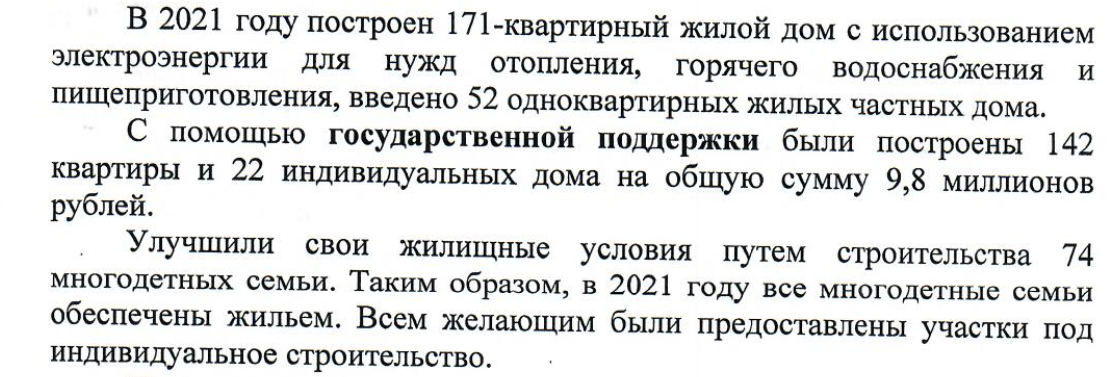 Гражданское и патриотическое воспитание молодежи29 декабря 2021 г. Правительством утверждена Программа патриотического воспитания населения Беларуси на 2022-2025 годы. Она направлена на совершенствование государственной политики патриотического воспитания населения через формирование национальной идентичности на основе единых ценностей, гордости за собственную страну, ее историю и культуру, достижений в экономике, науке и спорте, готовности к защите независимости Беларуси.С этой целью с сентября 2021 г. в учреждениях образования введено около 2,2 тыс. должностей руководителей по военно-патриотическому воспитанию, которые выступают проводниками данной политики.Важным аспектом также является работа по воспитанию у молодежи уважительного отношения к государственной символике. С этой целью Министерством образования подготовлен приказ, в котором предусмотрено проведение на постоянной основе торжественных линеек с обязательным прослушиванием Государственного гимна, поднятием (выносом) Государственного флага в дни государственных праздников и праздничные дни Беларуси во всех учреждениях образования, а также в летних оздоровительных лагерях и студенческих отрядах.Заслуживают внимания военно-патриотические классы, созданные в ряде учреждений образования страны. Ежегодно для учащихся в них ребят проводится республиканский слет оборонно-спортивного профиля, в ходе которого участники состязаются в знаниях военной истории Беларуси, военно-прикладных эстафетах, посещают исторические памятные места, знакомятся с условиями службы и быта военнослужащих, порядком поступления в военные учебные заведения. Справочно.В 2021/2022 учебном году в 83 учреждениях общего среднего образования функционировали 89 профильных классов военно-патриотической направленности, в которых обучаются более тысячи учащихся Х–XI классов.Новой формой работы с учащейся молодежью являются военно-патриотические клубы на базе воинских частей. В 2021/2022 учебном году для обучающихся учреждений общего среднего образования было открыто 18 таких клубов, которые являются центрами патриотического воспитания и вызывают большой интерес у учащейся молодежи.В рамках текущей летней оздоровительной кампании, стартовавшей 
в Беларуси 1 июня, будут работать около 60 детских спортивно-патриотических лагерей, организуемых Министерством обороны и Министерством образования совместно в период школьных летних каникул. СЛОНИМ: - В районе проводится множество мероприятий патриотической направленности, многие из которых уже стали своего рода брендовыми и ожидаемыми со стороны граждан. К примеру, молодёжь принимает активное участие в патриотических авто- и мотопробегах по местам боевой славы в рамках празднования Дня Победы. Ежегодное участие в республиканском проекте «Властелин села» также даёт молодым людям Слонимщины не только реализовать себя с творческой стороны, но и проявить свою любовь к Малой Родине. Представители слонимской молодежи принимают участие в ежегодном чествовании детей, которым исполнился один год в День народного единства. Торжественные мероприятия в День Государственного Герба и Государственного Флага, проводимые на плацу 11 ОМБР, также не обходятся без слонимской молодежи, в рамках этих мероприятий молодые люди дают клятву символам Республики Беларусь. Открытие информационных досок на местах массового захоронения в рамках проекта «Память. Единство. Победа» проходит при участии молодежи, что позволяет им лучше ознакомиться с историей, пропустить её через свое сердце. Военно-патриотическая игра «Орлёнок» успела завоевать любовь юных слонимчан. Все эти и многие другие мероприятия направлены на привитие молодым гражданам нашей страны любви к Отчизне и формирование активной жизненной позиции.- Слонимщина гордится своими кадетами – наследниками поколения Победителей. Начало истории слонимских кадет уходит в 1997 год, когда в истории Беларуси был открыт первый военно-патриотический класс на базе СШ №9 г. Слонима. Сейчас в школе 7 кадетских классов, в которых 175 кадет. Организацию образовательного процесса осуществляют воспитатели классных коллективов, бывшие офицеры. Во главе кадетского корпуса стоит начальник кадетского корпуса. Кадетский корпус имеет свою символику: герб, флаг, гимн, форму, торжественную клятву, органы самоуправления,, появились традиционные коллективные дела, праздники.Учеба в этих классах сформировала у многих высокие нравственные ценности, чувство долга, ответственность, трудолюбие, целеустремленность, а самое главное, многие ребята определились в выборе своей будущей профессии. Из 419 выпускников 191 кадет стал военным. В 11 отдельной гвардейской механизированной бригады, дислоцирующейся в Слониме, 30 офицеров также выпускники кадетского корпуса СШ №9 г. Слонима. Воспитанники Слонимского кадетского корпуса, созданного на базе средней школы № 9 города Слонима, активно участвуют в военно-патриотическом и духовно-нравственном воспитании молодежи. Ребята изучают историю кадетского движения, подвиги героев, посещают памятные места, поддерживают в надлежащем состоянии мемориалы и памятники. Слонимские кадеты активно сотрудничают с общественным объединением «Белорусский союз суворовцев и кадет».- Одним из приоритетных направлений при реализации государственной молодежной политики Слонимского района является гражданское и патриотическое воспитание молодежи. Важным аспектом информационной работы с молодежью является организация тематических диалоговых площадок. Отделом идеологической работы и по делам молодежи совместно с районным комитетом общественного объединения «Белорусский республиканский союз молодежи» в текущем году проводились диалоговые площадки на темы: «Референдум. Ответственность молодежи за будущее страны», «Афганистан – моя боль», «Чернобыль – моя боль» и другие.Активная молодежь – залог независимости и суверенитета Республики БеларусьПрезидент Республики Беларусь А.Г.Лукашенко в своем обращении к белорусскому народу и Национальному собранию в январе 2022 г. подчеркнул: «Молодежь – это не только будущее, но и наше настоящее!». Современные молодые люди вносят существенный вклад в социально-экономическое развитие страны. Молодежь в науке. Каждый пятый исследователь НАН Беларуси является молодым ученым. Справочно.Из числа последних, наиболее значимых научных разработок НАН Беларуси, выполненных молодыми учеными, стоит отметить:проект «ПЦР-диагностика грибных и бактериальных заболеваний овощных культур», позволяющий снижать потери урожая в нашей стране в пересчете на продукцию до 500 тыс. тонн/год;проект Института микробиологии по разработке Биопрепарата «Мультифаг-С», который позволяет снизить заболеваемость растений томата бактериозами на 59-69% и увеличить урожайность томата на 28–33%;разработку технологии синтеза искусственных генов, без которой невозможно представить метаболическую инженерию, редактирование и создание синтетических геномов, разработку вакцин и диагностических систем. Республиканский молодежный проект ОО «БРСМ» «100 идей для Беларуси» является ключевым с точки зрения реализации важного направления деятельности по поддержке и развитию творческого, научного потенциала молодых людей.За время существования этого проекта воплощено в жизнь более 3 тыс. предложенных идей и инициатив, значимых для экономики, промышленности и социальной сферы нашей страны. Справочно. Об этом свидетельствуют лишь несколько следующих примеров:разработанные молодым ученым А.Базаровым из г.Гомель датчики температуры для железнодорожных составов не уступают мировым аналогам, а по качеству и себестоимости в разы эффективнее и дешевле их. Небольшой элемент для поездного состава дает огромную экономию в масштабах Белорусской железной дороги;уникальный косметический комплекс для восстановления пораженной кожи человека, разработанный доцентом кафедры детской хирургии Гродненского государственного медуниверситета А.Глуткиным, уже принес его учреждению более 1 млн. 440 тысяч белорусских рублей прибыли. ориентированный на простого потребителя проект студента БНТУ М.Масюченко «3D-проектирование печей, каминов и барбекю комплексов» востребован не только в Беларуси, но и в России, Украине, странах Балтии и ЕС. Волонтерская деятельность. Учащаяся молодежь готова проявлять себя не только в науке и образовании, но и приходить на помощь в трудные для страны минуты. Так, в период активного распространения инфекции COVID-19, более 2,5 тыс. студентов медицинских университетов 4–6 курсов были привлечены к оказанию волонтерской медицинской помощи пациентам. Ребята работали в колл-центрах, контактных бригадах, фельдшерами выездных бригад скорой медицинской помощи (студенты были трудоустроены на должности среднего медицинского персонала с оплатой согласно занимаемой должности). Учащиеся медицинских колледжей работали санитарами в стационарных организациях здравоохранения, волонтерами (также принимали звонки в колл-центрах, разносили рецепты, оказывали помощь пациентам с хроническими заболеваниями, одиноким пожилым гражданам).СЛОНИМ:В волонтерском движении в текущем году задействовано 192 человека в составе 15 отрядов.Молодые таланты Республики Беларусь ежегодно заявляют о себе блестящими выступлениями на престижных художественно-творческих состязаниях.СЛОНИМ:В 2021 году слонимская молодежь достойно представила район во многих конкурсах: - 2 место в номинации «Лучший Молодежный отряд охраны правопорядка по взаимодействию с территориальными органами Министерства по чрезвычайным ситуациям Республики Беларусь» областного конкурса «Лучший отряд МООП»;- 2 место в номинации «Лучший Молодежный отряд охраны правопорядка по взаимодействию с территориальными органами Министерства внутренних дел Республики Беларусь» областного конкурса «Лучший отряд МООП»; - 1 место в областном методическом сборе МООП «Огнеборец 2021»; - 3 место в областном конкурсе на лучший проморолик МООП (молодёжный отряд охраны правопорядка "Импульс" ГУО "Средняя школа 10 г. Слонима");- проекта "От малой Родины к большой Беларуси" (ГУО "Средняя школа №2 г. Слонима") получил 1 место в конкурсе молодёжных инициатив и получил денежный грант на реализацию;- 2 место в областном слёте патриотических клубов завоеволо объединение по интересам военно-патриотического профиля «Отчизники» (УО «Жировичский государственный аграрно-технический колледж»);- 1 место в областном конкурсе патриотической песни «Сердце земли моей» заняла Захаркевич Ульяна, учащаяся ГУО «Средняя школа № 2 г. Слонима» - 2 место в областном конкурсе патриотической песни «Сердце земли моей» занял вокальный ансамбль «Ярыца» ГУО «Средняя школа № 8 г. Слонима»;- 1 место в номинации «Давайте познакомимся» и «Лучшее сельское подворье online» в областном этапе республиканского конкурса «Властелин села - 2021» заняла семья Лагутик (КСУП «Дружба-Агро»).Весомый вклад в укрепление имиджа Беларуси на международной спортивной арене внесли наши батутисты В.Гончаров и В.Литвинович – олимпийские чемпионы 2016 г. и 2020 г. соответственно, а также призеры Олимпийских играх–2020 в Токио И.Курочкина и В.Колодинская, М.Кадимагомедов (все – вольная борьба), М.Недосеков (прыжки в высоту), А.Горносько (художественная гимнастика). Серебряные медали зимней Олимпиады в Пекине завоевали биатлонист А.Смольский 
и представительница лыжной акробатики А.Гуськова.Молодые лидеры. Площадкой для активной, самостоятельной, трудолюбивой и ответственной личности является ОО «БРСМ», который по праву можно назвать молодежной кузницей кадров. Сегодня самая массовая молодежная организация Республики Беларусь объединяет лучших представителей нового поколения; тех, кто стремится приложить свои силы и способности, чтобы сделать интереснее, ярче, осмысленнее собственную жизнь и жизнь своих сверстников, а самое главное – своими руками строить Беларусь.В ОО «БРСМ» молодые люди приобретают первый опыт выработки 
и коллегиального принятия решений, самостоятельной реализации общественно-значимых инициатив. По поручению Главы государства ОО «БРСМ» координирует работу по грантовой поддержке молодежных инициатив в Республике Беларусь. В 2021 г. проведен первый конкурсный отбор, в котором приняли участие почти полтысячи молодежных команд. 18 проектов были высоко оценены жюри и получили финансирование на общую сумму 400 тысяч белорусских рублей. Под эгидой молодежи до конца года будут созданы музей молодежного движения Беларуси, мультифункциональная площадка для занятий экстремальными видами спорта «На все 100» в г.Бобруйске, круглогодичный уличный скалодром «Вежа» в г.Бресте, организована работа поисково-спасательного отряда «Феникс» и другие.Молодежь также привлекается и к работе госорганов. Яркий пример – Молодежный совет (парламент) при Национальном собрании Республики Беларусь. Молодые парламентарии являются участниками практически всех важных мероприятий в нашей стране: Всебелорусского народного собрания, совещаний, Республиканского педагогического совета, заседаний сессий Палаты представителей и Совета Республики Национального собрания и др. Молодежный совет – это также возможность проявить себя, быть услышанным с инициативным предложением, а также доказательство того, что юношеские энергия и амбиции всегда могут найти практическое применение в нашей стране.Справочно. Так, к примеру, по инициативе председателя Постоянной комиссии по здравоохранению, спорту и туризму Молодежного парламента В.Волчека в декабре 2021 г. был создан Республиканский Молодежный совет, в который входят сотрудники организаций здравоохранения, студенты, молодые сотрудники Минздрава.В 2022 г. Республиканский Молодежный совет:инициировал вопрос о предоставлении возможности медицинским сестрам и братьям с высшим образованием обучаться в аспирантуре (на данный момент этот вопрос находится на стадии обсуждения в Высшей аттестационной комиссии);на базе Гомельского государственного медицинского университета организовал и провел конкурс стартап-проектов в сфере здравоохранения «MedicalStarup».Помимо деятельности в рамках Молодежного парламента, новое поколение активных и ответственных белорусов представлено в числе депутатов Палаты Представителей Национального собрания Республики Беларусь, а также в Советах депутатов местного уровня действующего созыва.Справочно. Депутатами местных Советов депутатов 28 созыва являются 720 человек (или 4%) в возрасте до 30 лет. Сегодня различными формами молодежного самоуправления охвачено более 120 тыс. обучающихся. На поддержку и обучение молодежных лидеров ориентированы такие мероприятия, как «Молодежная смена», школа актива «Лидер», республиканский лидер-форум «Молодежное лидерство: современный взгляд», «Минская смена» и др.Справочно.«Минская смена» – уникальный проект, который на протяжении более чем шести месяцев реализовывался в столице и завершился 7 июня 2022 г. Студенты представляли свои инициативы, которые можно применить на территории города и тем самым улучшить жизнь горожан. Организаторами (Академией управления при Президенте Республики Беларусь и Мингорисполкомом) особо были отмечены идеи по: созданию информационного комплекса по повышению уровня финансовой грамотности; улучшению качества жизни для людей с ограниченными возможностями (на примере разработки интерактивной карты для инвалидов с нарушением опорно-двигательного аппарата);созданию обучающего модуля по сурдопереводу;организации приюта для животных.***Забота о молодом поколении, о настоящем и будущем, всегда была и будет главным смыслом государственной политики Беларуси. Государство предпринимает все меры для того, чтобы каждый молодой человек, живущий в Беларуси, был уверен, что он нужен своей стране, что именно здесь сможет реализовать свои планы.На государственном уровне созданы все необходимые условия для самореализации, раскрытия творческого, спортивного и интеллектуального потенциала молодых людей. СЛОНИМ:Активный досуг молодежи, в частности, организуется посредством привлечения к спорту, молодые люди активно посещают фитнес-центр «Гармония», фитнес-клуб «Файер», при спортивных школах города имеются тренировочные группы не только для школьников, но и для взрослых. В том числе общественное объединение «ВелоСлоним» прикладывает максимум усилий для организации семейного отдыха. Слонимчане в последнее время активно интересуются сплавами на байдарках по рекам Исса и Щара. В распоряжении любителей активного отдыха спортивные площадки с тренажерами в городском парке и по улице Брестской. На базе учреждений образования в период летних каникул постоянно функционируют площадки с общей вместимостью порядка 3 тыс. человек.Для желающих провести свой отдых за интеллектуальными видами деятельности – раз в две недели проводится квиз «Игры разума», а также квест-игра «Знай свой край», квест «Енот». Еженедельно в драматическом театре на высочайшем профессиональном уровне проходят увлекательные постановки, как для детей, так и для взрослых. В центре культуры и отдыха ежедневно функционирует кинотеатр на 530 мест. В 2022 году впервые в районе прошли такие знаковые спортивные мероприятия, как «Слонимская миля» и «Монастырский забег», которые были организованы по инициативе БЛФА и нашего земляка Тихона Ивана Григорьевича. Участие в мероприятиях приняло колоссальное количество человек, многие из которых не являются профессиональными спортсменами, но желают ощутить причастность к миру спорта и подтвердить свое желание вести активный и здоровый образ жизни. Такие мероприятия имеют право также стать брендовыми для нашего района и завоевать сердца граждан.У нашей молодежи есть возможность получить качественное образование, интересную и высокооплачиваемую работу, создать крепкую и надежную семью, обрести собственное жилье. В Беларуси оказывается поддержка и социальная защита молодым семьям и начинающим специалистам.Вместе с тем каждый молодой человек должен понимать, что ничто не возникает из ниоткуда и не дается просто так. «Результат приходит через напряженный труд. И легкого хлеба не бывает! Поэтому мы ждем от молодежи твердости, дерзости самой настоящей и самоотдачи во имя общего блага!«Мы создали государство, удержали его, приумножили полученное наследие. Миссия молодых – сохранить его и придать стране импульс», – подчеркнул Глава государства в своем обращении к белорусскому народу и Национальному собранию Республики Беларусь.СЛОНИМ (справочно):Государственная молодежная политика в Слонимском районе формируется и реализовывается в соответствии с  Законом  Республики Беларусь от 7 декабря 2009 г. «Об основах государственной молодёжной политики», на основе Стратегии развития государственной молодежной политики в Республике Беларусь до 2030 года, государственной программы «Образование и молодежная политика» на 2021-2025 годы, утвержденной постановлением Совета Министров Республики Беларусь  и иными нормативными документами Республики Беларусь, Комплексом мер по реализации Государственной молодёжной политики в Слонимском районе, ежегодно утверждаемым решением Слонимского районного исполнительного комитета, а также  на основе анализа статистических показателей молодежной среды региона, результатов изучения процессов, происходящих в молодежной среде, особенностей 2022 года (Год исторической памяти, проведение республиканской недели молодежи, республиканских мероприятий и проектов).